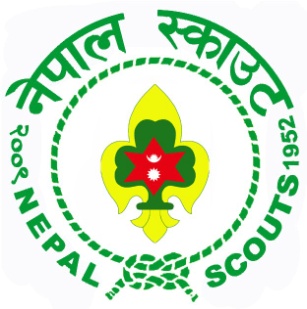 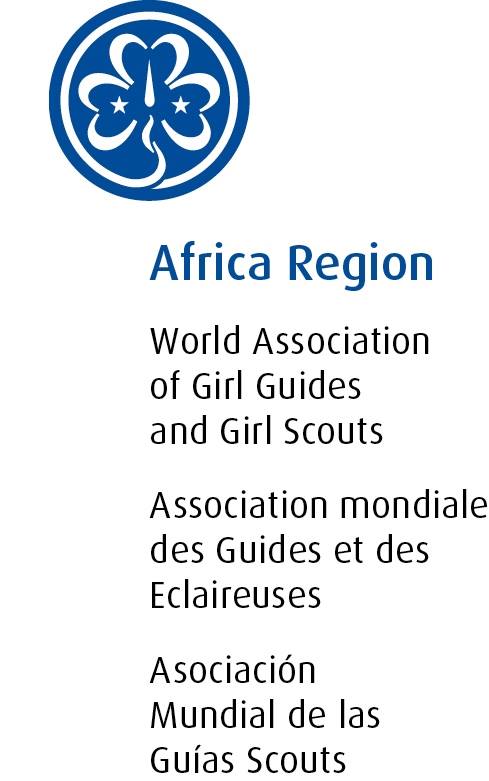 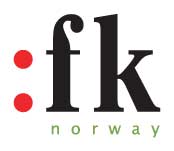 YESS girls movement 2020: APPLICATION FORMREAD CAREFULLY THE CRITERIA OF SELECTION AND INSTRUCTIONS BELOW: Be an active girl guide between 18 – 24 years oldBe available from 1st January to 30th September 2020This form is open from 3 October- 13 October 2020Fill out sections 1 – 4 ONLYType your responses with your computer or handwrite in BLOCK lettersSection 5 must be signed by your District CommissionerSection 6 must be signed by your Parent/GuardianSend back your filled form on info@nepalscouts.org and copy on saaaaaru988640@gmail.com not later than 13 October, 2020Bear in mind that this opportunity is equal to all girl guides, and the selection process will treat fairly all candidates.SECTION 1 – PERSONAL DETAILS First/Given name: ------------------------------------------------------------------------------------------Middle name:  ------------------------------------------------------------------------------------------------Surname/Family name: ----------------------------------------------------------------------------------Date of Birth (Day/Month/Year): ---------/-----------/-----------Place of birth (city and country): ----------------------------------------------------------------------Level of Education: ----------------------------------------------------------------------------------------ADDRESSCity/Village: ---------------------------------------------- Cell: --------------------------------------------District: ---------------------------------------------- Province: -------------------------------------------Mobile: --------------------------------------------------- Email: --------------------------------------------Do you own a valid passport? : YES 		NO If yes:Passport number:Passport issue date: Passport expiry date: If no:Expected issue date: LANGUAGES SPOKEN: T-shirt size: S  	L 	XL	   XXL Internet access level: High		Medium 		Low EMERGENCY CONTACT (Give the contact of your parent/ guardian)Names: ---------------------------------------------------------------------------------------------------------Relationship to you: ---------------------------------------------------------------------------------------Address: District ----------------------------------------- Province ------------------------------------Mobile: --------------------------------------------------- Email: --------------------------------------------SECTION 2 – GIRL SCOUTING BACKGROUND Your current position in Girl Scouting (Guiding): ---------------------------------------------------------------------------------------------------------------------National events attended during the past three years:---------------------------------------------------------------------------------------------------------------------------------------------------------------------------------------------------------------------------------------------------------------------------------------------------------------------------------------------------------------------------------------------------------------------------------------------------------------------------------------------------------------------------------------------------------------------------------------------------------WAGGGS activities attended during the past three years: ---------------------------------------------------------------------------------------------------------------------------------------------------------------------------------------------------------------------------------------------------------------------------------------------------------------------------------------------------------------------------------------------------------------------------------------------------------------------------------------------------------------------------------------------------------------------------------------------------------Education: Give a short statement of qualifications gained which are relevant to Girl Scouting (Guiding)/the work of WAGGGS:---------------------------------------------------------------------------------------------------------------------------------------------------------------------------------------------------------------------------------------------------------------------------------------------------------------------------------------------------------------------------------------------------------------------------------------------------------------------------------------------------------------------------------------------------------------------------------------------------------Have you done any scouting (guiding) work that involved people from other countries than Nepal? If yes, give details---------------------------------------------------------------------------------------------------------------------------------------------------------------------------------------------------------------------------------------------------------------------------------------------------------------------------------------------------------------------------------------------------------------------------------------------------------------------------------------------------------------------------------------------------------------------------------------------------------SECTION 3 – YESS GIRLS MOVEMENT 2020Why are you interested in YESS Girls Movement? What qualifies you as a good candidate? ------------------------------------------------------------------------------------------------------------------------------------------------------------------------------------------------------------------------------------------------------------------------------------------------------------------------------------------------------------------------------------------------------------------------------------------------------------------------------------------------------------------------------------------------------------------------------------------------------------------------------------------------------------------------------------------------------------------------------------------------------------------------------------------------------------------------------------------------------------------------------------------------------------------------------------------------------------------------------------------------------------------------------------------------------------------------------------------------------------------------------------------------------------------------------------------------------------------What relevant skills and experience could you bring to the hosting association and other participants?------------------------------------------------------------------------------------------------------------------------------------------------------------------------------------------------------------------------------------------------------------------------------------------------------------------------------------------------------------------------------------------------------------------------------------------------------------------------------------------------------------------------------------------------------------------------------------------------------------------------------------------------------------------------------------------------------------------------------------------------------------------------------------------------------------------------------------------------------------------------------------------------------------------------------------------------------------------------------------------------------------------------------------------------------------------------------------------------------------------------------------------------------------------------------------------------------------------Choose a country you would like to work in:GhanaUgandaMotivation of your choice: ---------------------------------------------------------------------------------------------------------------------------------------------------------------------------------------------------------------------------------------------------------------------------------------------------------------------------------------------------------------How will you use your skills and expertise in the hosting organization during the programme?---------------------------------------------------------------------------------------------------------------------------------------------------------------------------------------------------------------------------------------------------------------------------------------------------------------------------------------------------------------------------------------------------------------------------------------------------------------------------------------------------------------------------------------------------------------------------------------------------------------------------------------------------------------------------------------------------------------------------------------------------------------------------------------------------------------------------------------------------------------------------------------------------------------------------------------------------------------------------------------------------------------------------------------------------------------------------------------------------------------------------------------------------------------------------------------------------------------------------------------------------------------------------------------------------------------------------------------------------------------------------------------------------------------------------------------------------------------------------------------------------------------------------------------------------------------------------------------------------------------------------------------------------------------------------------------------------------------------------------------------------------------------------------------------------------------------------How will you use the skills, knowledge and experiences gained at the completion of the programme, especially at the benefit of Girl Scouting (Guiding) in Nepal?------------------------------------------------------------------------------------------------------------------------------------------------------------------------------------------------------------------------------------------------------------------------------------------------------------------------------------------------------------------------------------------------------------------------------------------------------------------------------------------------------------------------------------------------------------------------------------------------------------------------------------------------------------------------------------------------------------------------------------------------------------------------------------------------------------------------------------------------------------------------------------------------------------------------------------------------------------------------------------------------------------------------------------------------------------------------------------------------------------------------------------------------------------------------------------------------------------------------------------------------------------------------------------------------------------------------------------------------------------------------------------------------------------------------------------------------------------------------------------------------------------------------------------------------------------------------------------------------------------------------------------------------------------------------------------------------------------------------------------------------------------------------------------------------------------------------------------------------------------------------------------------------------------------------------------------------------------------------------------------------------------------------------------------------------------------------------------------------------------------------------------------------------------------------------------------SECTION 4–APPLICANT CONSENTBy signing this form, I understand/ agree that:My information will be kept in the database of Nepal Scouts and WAGGGS and will be used for the purpose of the selection process Photos taken during the programme can be published by AGR or WAGGGS in publication, media and promotional materialI am fully available for a duration of eight months, from 1st January to 30 September 2020I talked this programme to my parents/ guardians, made them sign the consent form, and agreed to receive AGR YESS team for a visitMy commitment to fully dedicate the best of my abilities to the hosting organizationMy commitment to serve Nepal Scouts for Two Months, full time at the end of the programmeFailure to respect rules of YESS programme may result to other decisions from Nepal Scouts or hosting organization. Names of applicant: (IN BLOCK LETTERS)---------------------------------------------------------------------------------------------------------------------Signature: --------------------------------------------		Date: ------------------------------------SECTION 5: DISTRICT COMMISSIONER CONFIRMATIONI confirm this nomination on behalf of my district and I agree to provide my full support to this candidate upon her return home.Name of District Commissioner:---------------------------------------------------------------------------------------------------------------------Mobile: ------------------------------------------ Email Address: ----------------------------------------Signature: --------------------------------------------		Date: ------------------------------------SECTION 6: PARENT/ GUARDIAN CONSENT AND CONFIRMATIONBy signing this form I understand:I understand YESS Girls Movement and its benefits on my child personal growthI agree that she has no other commitment from 1st January - 30 September 2020I approve her stay abroad for six months as representative of all girl scouts of Nepal I accept her service to Nepal Scouts upon return home, for duration of Two Months in the implementation of learnt skills and knowledge. If my child is selected, I would like further information about YESS Girls MovementYES			NOI would like Nepal Scouts team to pay me a visit:YES		NOIf yes, preferred day and hour: -------------------------------------------------------------------------Names of parent/ guardian: (IN BLOCK LETTERS)---------------------------------------------------------------------------------------------------------------------Signature: --------------------------------------------		Date: ------------------------------------LanguageFluentIntermediateBasicEnglish French Other 